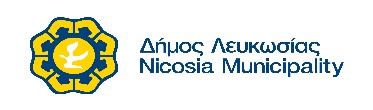 Ο ΠΕΡΙ ΚΕΝΤΡΩΝ ΑΝΑΨΥΧΗΣ (ΑΔΕΙΕΣ ΕΚΠΟΜΠΗΣ ΗΧΟΥ) ΝΟΜΟΣ ΤΟΥ 2016 (50(Ι)/2016)Αίτηση για άδεια εκπομπής ήχου(παράγραφος (α),εδαφίου (9)άρθρου 3 του Νόμου)Επωνυμία υποστατικού  ………………………………………………………………………………………………………………………………… Διεύθυνση υποστατικού Οδός …………………………………………………………………………………………………………………….Αριθμός……………..Τ.Κ……………………Ενορία ………………………………………………………………………………………….Φύλλο…………...Σχέδιο………..….Τεμάχιο………....Στοιχεία ιδιοκτήτη/ αιτητή Ονοματεπώνυμο  …………………………………………………………………………………………….……Αρ. Ταυτότητας……………………..Κινητό τηλέφωνο…………………………………….Φαξ………….…………………….E-mail…………………………………………………………..Διεύθυνση διαμονής : Οδός…………………………………………………………………………Αριθμός……………..ΤΚ………………..……                                         Δήμος / Κοινότητα……………………………………………………………………………………………………………..Όνομα εταιρείας ………………………………………………………………………………………………….. Αρ. Μητρώου……………………..Ονοματεπώνυμο Υπεύθυνου προσώπου ………..…………………………………………………….Αρ. Ταυτότητας……………………..Κινητό τηλέφωνο…………………………………….Φαξ………….…………………….E-mail…………………………………………………………..Διεύθυνση αλληλογραφίας : Οδός ………………………………………………………………Αριθμός……………...ΤΚ…………………….…                                                    Δήμος / Κοινότητα……………………………………………………………………………………………………1.  Επισυνάπτονται οι ακόλουθες άδειες:Άδεια λειτουργίας Κέντρου Αναψυχής, με βάση τον περί Κέντρων Αναψυχής Νόμο Άδεια λειτουργίας από Δήμο Λευκωσίας με βάση τον περί Δήμων Νόμο (άρθρο 112) Πολεοδομική άδεια με βάση τον περί Πολεοδομίας και Χωροταξίας Νόμο  Άδεια οικοδομής, με βάση τον περί Ρυθμίσεως Οδών και Οικοδομών Νόμο 2.  Δηλώνω ότι το κέντρο αναψυχής είναι ανοικτού/κλειστού τύπου13. Ανεξάρτητα από τις διατάξεις του περί Διασφαλίσεως και Προστασίας της Κοινής Ησυχίας Νόμου ή οποιουδήποτε άλλου Νόμου, δηλώνω ότι το ωράριο εκπομπής ήχου που αιτούμαι για το υπό αναφορά κέντρο αναψυχής είναι για τις ώρες από ……………….….. μέχρι ……………….... από Δευτέρα έως Πέμπτη και Κυριακή και από ………….……….. μέχρι …………………… την Παρασκευή και Σάββατο, κατά την περίοδο από 1η Μαΐου μέχρι 30 Σεπτεμβρίου και για τις ώρες από ………………… μέχρι …………..…….. από Δευτέρα έως Πέμπτη και Κυριακή και από ………………….. μέχρι …………………… την Παρασκευή και Σάββατο κατά την περίοδο από 1η Οκτωβρίου μέχρι 30 Απριλίου. 4.  Επειδή το κέντρο αναψυχής βρίσκεται σε οικιστική περιοχή ή/και για τήρηση των όρων του Διατάγματος Ηχητικής Διαβάθμισης που εκδόθηκε στην Επίσημη Εφημερίδα της Δημοκρατίας, από τους Υπουργούς Εσωτερικών και Γεωργίας, Αγροτικής Ανάπτυξης και Περιβάλλοντος, με ημερομηνία 1/7/2022 – Κ.Δ.Π. 263/2022, όπως αυτό εκάστοτε τροποποιείται ή αντικαθίσταται, υποβάλλω επίσης:Ακουστική μελέτη2 με βάση το παράρτημα Β της Εντολής  του Υπουργού Εσωτερικών Κ.Δ.Π. 264/2022 μαζί με το συμπληρωματικό έντυπο μελετητή ακουστικής. (Να επισυναφθεί η σχετική μελέτη καθώς και όλοι οι αναγκαίοι πίνακες εξοπλισμού, τα δεδομένα, οι κατόψεις και ότι άλλο απαιτείται)  5. Όνομα Μελετητή Ακουστικής …………………………………………………………………………………6.  Με βάση τις διατάξεις του εδαφίου (4) του άρθρου (3) της Εντολής  του Υπουργού Εσωτερικών Κ.Δ.Π.264/2022, δηλώνω ότι η ένταση ήχου που τίθεται ως το ανώτατο όριο έντασης ήχου που εκπέμπει το μηχάνημα αναπαραγωγής ήχου στο εσωτερικό του κέντρου αναψυχής θα είναι ίση με …………dB. 7. Βεβαίωση ανάρτησης γνωστοποίησης της πρόθεσης για την υποβολή αίτησης για έκδοση άδειας εκπομπής ήχου (Να επισυναφθεί η σχετική βεβαίωση)8. Σε περίπτωση που ο ιδιοκτήτης / αιτητής εκπροσωπεί εταιρεία να επισυναφθεί Πιστοποιητικό Σύστασης Εταιρείας και τυχόν προσθήκες / τροποποιήσεις διευθυντών από τον Έφορο Εταιρειών. Υπογραφή ………………………………………………………………………………………………………. Ημερομηνία……………………………Σφραγίδα (σε περίπτωση εταιρείας)  ………………………………………………………………….